NÃO	NÃOSIM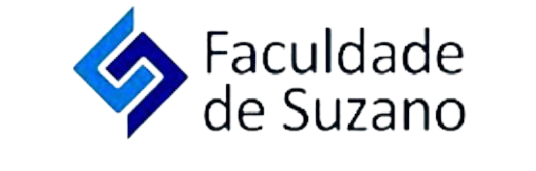 